 Vincentinum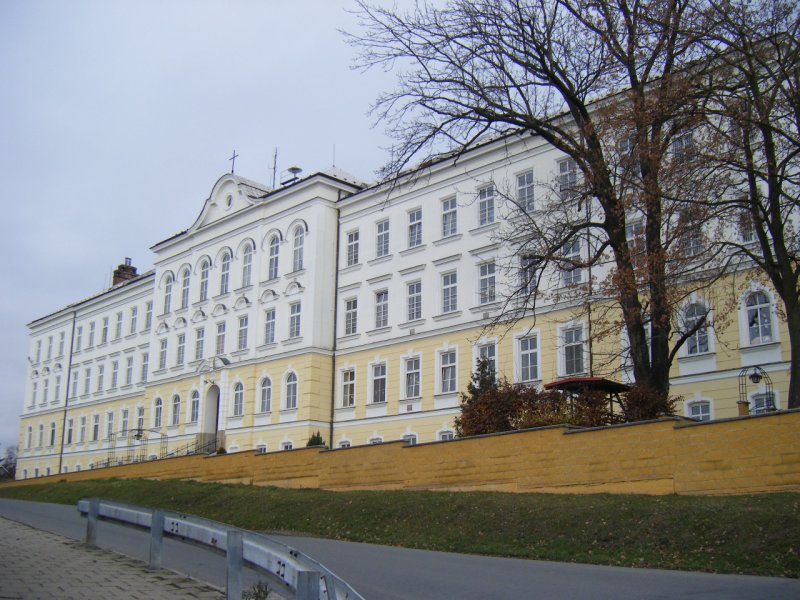 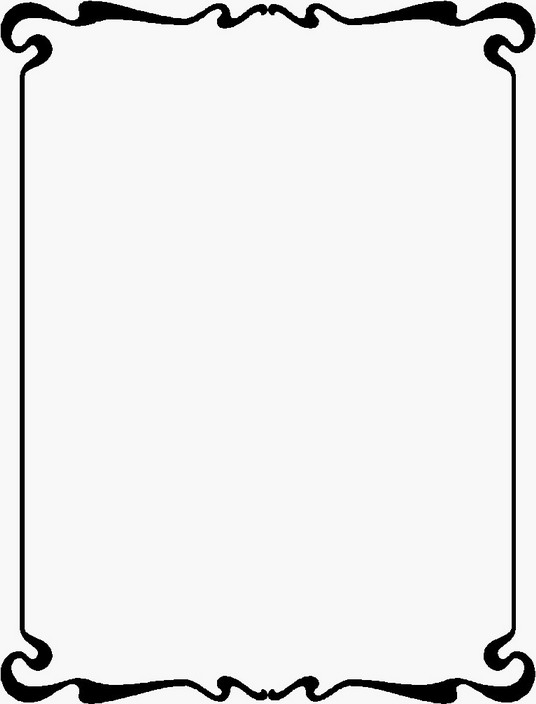 poskytovatel sociálních služeb Šternberk, příspěvková organizaceu příležitosti oslav 130. výročí založení Vincentina pořádá:3. 9. od 9 hod. - 130 let Vincentina - přednášku pro veřejnost s projekcí historických snímků, sál Vincentina, Sadová ul. 7, Šternberk4. 9. od 9 do 17 hod. - Den otevřených dveří pro veřejnost, prohlídky všech poskytovaných sociálních služeb Vincentina5. 9. od 9 do 15 hod. - Zahradní slavnost pro klienty, současné a bývalé zaměstnance Vincentina a hosty - Sadová 7, Šternberk27. 9. od 15,30 hod. - Slavnostní bohoslužbu pro veřejnost, kaple Vincentina